EXPOSIÇÃO DE MOTIVOS 01/2024Senhor Presidente, Senhores Vereadores:O presente Projeto de Lei que autoriza o Poder Executivo abrir crédito especial no orçamento de 2024 se faz necessário para a utilização do recurso financeiro referente ao Plano de Trabalho IN 06 – RS Qualificação, que segue anexo.Deste modo, solicitamos que o presente Projeto de Lei tenha a aprovação dos integrantes dessa Colenda Casa, para o qual pedimos a votação em regime de urgência.Atenciosamente.GABINETE DO PREFEITO MUNICIPALCAPÃO BONITO DO SUL, 08 DE JANEIRO DE 2024.FELIPPE JUNIOR RIETHPrefeito Municipal MIQUEIAS GUADAGNIN Secretário de Administração Planejamento e FinançasPágina : 1Página : 1Página : 1Página : 1Página : 1Página : 1Página : 1/11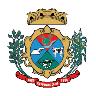 ESTADO DO RIO GRANDE DO SULCAPÃO BONITO DO SULESTADO DO RIO GRANDE DO SULCAPÃO BONITO DO SULESTADO DO RIO GRANDE DO SULCAPÃO BONITO DO SULESTADO DO RIO GRANDE DO SULCAPÃO BONITO DO SULESTADO DO RIO GRANDE DO SULCAPÃO BONITO DO SULESTADO DO RIO GRANDE DO SULCAPÃO BONITO DO SULESTADO DO RIO GRANDE DO SULCAPÃO BONITO DO SULESTADO DO RIO GRANDE DO SULCAPÃO BONITO DO SULESTADO DO RIO GRANDE DO SULCAPÃO BONITO DO SULESTADO DO RIO GRANDE DO SULCAPÃO BONITO DO SULESTADO DO RIO GRANDE DO SULCAPÃO BONITO DO SULESTADO DO RIO GRANDE DO SULCAPÃO BONITO DO SULESTADO DO RIO GRANDE DO SULCAPÃO BONITO DO SULESTADO DO RIO GRANDE DO SULCAPÃO BONITO DO SULESTADO DO RIO GRANDE DO SULCAPÃO BONITO DO SULPágina : 1Página : 1Página : 1Página : 1Página : 1Página : 1Página : 1/11ESTADO DO RIO GRANDE DO SULCAPÃO BONITO DO SULESTADO DO RIO GRANDE DO SULCAPÃO BONITO DO SULESTADO DO RIO GRANDE DO SULCAPÃO BONITO DO SULESTADO DO RIO GRANDE DO SULCAPÃO BONITO DO SULESTADO DO RIO GRANDE DO SULCAPÃO BONITO DO SULESTADO DO RIO GRANDE DO SULCAPÃO BONITO DO SULESTADO DO RIO GRANDE DO SULCAPÃO BONITO DO SULESTADO DO RIO GRANDE DO SULCAPÃO BONITO DO SULESTADO DO RIO GRANDE DO SULCAPÃO BONITO DO SULESTADO DO RIO GRANDE DO SULCAPÃO BONITO DO SULESTADO DO RIO GRANDE DO SULCAPÃO BONITO DO SULESTADO DO RIO GRANDE DO SULCAPÃO BONITO DO SULESTADO DO RIO GRANDE DO SULCAPÃO BONITO DO SULESTADO DO RIO GRANDE DO SULCAPÃO BONITO DO SULESTADO DO RIO GRANDE DO SULCAPÃO BONITO DO SULC.N.P.J.:C.N.P.J.:C.N.P.J.:C.N.P.J.:C.N.P.J.:C.N.P.J.:C.N.P.J.:04.215.971/0001-0004.215.971/0001-0004.215.971/0001-0004.215.971/0001-0004.215.971/0001-0004.215.971/0001-0004.215.971/0001-0004.215.971/0001-00Município de Capão Bonito do SulMunicípio de Capão Bonito do SulMunicípio de Capão Bonito do SulMunicípio de Capão Bonito do SulMunicípio de Capão Bonito do SulMunicípio de Capão Bonito do SulMunicípio de Capão Bonito do SulMunicípio de Capão Bonito do SulMunicípio de Capão Bonito do SulMunicípio de Capão Bonito do SulMunicípio de Capão Bonito do SulMunicípio de Capão Bonito do SulMunicípio de Capão Bonito do SulMunicípio de Capão Bonito do SulMunicípio de Capão Bonito do SulproproproproproproproPROJETO DE LEI Nº 01/2024Abertura de crédito adicional especial, no Orçamento de 2024PROJETO DE LEI Nº 01/2024Abertura de crédito adicional especial, no Orçamento de 2024PROJETO DE LEI Nº 01/2024Abertura de crédito adicional especial, no Orçamento de 2024PROJETO DE LEI Nº 01/2024Abertura de crédito adicional especial, no Orçamento de 2024PROJETO DE LEI Nº 01/2024Abertura de crédito adicional especial, no Orçamento de 2024PROJETO DE LEI Nº 01/2024Abertura de crédito adicional especial, no Orçamento de 2024PROJETO DE LEI Nº 01/2024Abertura de crédito adicional especial, no Orçamento de 2024PROJETO DE LEI Nº 01/2024Abertura de crédito adicional especial, no Orçamento de 2024PROJETO DE LEI Nº 01/2024Abertura de crédito adicional especial, no Orçamento de 2024PROJETO DE LEI Nº 01/2024Abertura de crédito adicional especial, no Orçamento de 2024PROJETO DE LEI Nº 01/2024Abertura de crédito adicional especial, no Orçamento de 2024PROJETO DE LEI Nº 01/2024Abertura de crédito adicional especial, no Orçamento de 2024PROJETO DE LEI Nº 01/2024Abertura de crédito adicional especial, no Orçamento de 2024PROJETO DE LEI Nº 01/2024Abertura de crédito adicional especial, no Orçamento de 2024PROJETO DE LEI Nº 01/2024Abertura de crédito adicional especial, no Orçamento de 2024PROJETO DE LEI Nº 01/2024Abertura de crédito adicional especial, no Orçamento de 2024PROJETO DE LEI Nº 01/2024Abertura de crédito adicional especial, no Orçamento de 2024PROJETO DE LEI Nº 01/2024Abertura de crédito adicional especial, no Orçamento de 2024PROJETO DE LEI Nº 01/2024Abertura de crédito adicional especial, no Orçamento de 2024PROJETO DE LEI Nº 01/2024Abertura de crédito adicional especial, no Orçamento de 2024PROJETO DE LEI Nº 01/2024Abertura de crédito adicional especial, no Orçamento de 2024PROJETO DE LEI Nº 01/2024Abertura de crédito adicional especial, no Orçamento de 2024PROJETO DE LEI Nº 01/2024Abertura de crédito adicional especial, no Orçamento de 2024PROJETO DE LEI Nº 01/2024Abertura de crédito adicional especial, no Orçamento de 2024PROJETO DE LEI Nº 01/2024Abertura de crédito adicional especial, no Orçamento de 2024PROJETO DE LEI Nº 01/2024Abertura de crédito adicional especial, no Orçamento de 2024Art. 1º -Art. 1º -Art. 1º -Art. 1º -Art. 1º -Art. 1º -Fica aberto no corrente exercício Crédito no valor de R$ 57.963,34, para a(s) seguinte(s) dotação(ões) orçamentária(s):Fica aberto no corrente exercício Crédito no valor de R$ 57.963,34, para a(s) seguinte(s) dotação(ões) orçamentária(s):Fica aberto no corrente exercício Crédito no valor de R$ 57.963,34, para a(s) seguinte(s) dotação(ões) orçamentária(s):Fica aberto no corrente exercício Crédito no valor de R$ 57.963,34, para a(s) seguinte(s) dotação(ões) orçamentária(s):Fica aberto no corrente exercício Crédito no valor de R$ 57.963,34, para a(s) seguinte(s) dotação(ões) orçamentária(s):Fica aberto no corrente exercício Crédito no valor de R$ 57.963,34, para a(s) seguinte(s) dotação(ões) orçamentária(s):Fica aberto no corrente exercício Crédito no valor de R$ 57.963,34, para a(s) seguinte(s) dotação(ões) orçamentária(s):Fica aberto no corrente exercício Crédito no valor de R$ 57.963,34, para a(s) seguinte(s) dotação(ões) orçamentária(s):Fica aberto no corrente exercício Crédito no valor de R$ 57.963,34, para a(s) seguinte(s) dotação(ões) orçamentária(s):Fica aberto no corrente exercício Crédito no valor de R$ 57.963,34, para a(s) seguinte(s) dotação(ões) orçamentária(s):Fica aberto no corrente exercício Crédito no valor de R$ 57.963,34, para a(s) seguinte(s) dotação(ões) orçamentária(s):Fica aberto no corrente exercício Crédito no valor de R$ 57.963,34, para a(s) seguinte(s) dotação(ões) orçamentária(s):Fica aberto no corrente exercício Crédito no valor de R$ 57.963,34, para a(s) seguinte(s) dotação(ões) orçamentária(s):Fica aberto no corrente exercício Crédito no valor de R$ 57.963,34, para a(s) seguinte(s) dotação(ões) orçamentária(s):Fica aberto no corrente exercício Crédito no valor de R$ 57.963,34, para a(s) seguinte(s) dotação(ões) orçamentária(s):Fica aberto no corrente exercício Crédito no valor de R$ 57.963,34, para a(s) seguinte(s) dotação(ões) orçamentária(s):Fica aberto no corrente exercício Crédito no valor de R$ 57.963,34, para a(s) seguinte(s) dotação(ões) orçamentária(s):Fica aberto no corrente exercício Crédito no valor de R$ 57.963,34, para a(s) seguinte(s) dotação(ões) orçamentária(s):Fica aberto no corrente exercício Crédito no valor de R$ 57.963,34, para a(s) seguinte(s) dotação(ões) orçamentária(s):Fica aberto no corrente exercício Crédito no valor de R$ 57.963,34, para a(s) seguinte(s) dotação(ões) orçamentária(s):Fica aberto no corrente exercício Crédito no valor de R$ 57.963,34, para a(s) seguinte(s) dotação(ões) orçamentária(s):Fica aberto no corrente exercício Crédito no valor de R$ 57.963,34, para a(s) seguinte(s) dotação(ões) orçamentária(s):Fica aberto no corrente exercício Crédito no valor de R$ 57.963,34, para a(s) seguinte(s) dotação(ões) orçamentária(s):Fica aberto no corrente exercício Crédito no valor de R$ 57.963,34, para a(s) seguinte(s) dotação(ões) orçamentária(s):Fica aberto no corrente exercício Crédito no valor de R$ 57.963,34, para a(s) seguinte(s) dotação(ões) orçamentária(s):Fica aberto no corrente exercício Crédito no valor de R$ 57.963,34, para a(s) seguinte(s) dotação(ões) orçamentária(s):Fica aberto no corrente exercício Crédito no valor de R$ 57.963,34, para a(s) seguinte(s) dotação(ões) orçamentária(s):Fica aberto no corrente exercício Crédito no valor de R$ 57.963,34, para a(s) seguinte(s) dotação(ões) orçamentária(s):Fica aberto no corrente exercício Crédito no valor de R$ 57.963,34, para a(s) seguinte(s) dotação(ões) orçamentária(s):Fica aberto no corrente exercício Crédito no valor de R$ 57.963,34, para a(s) seguinte(s) dotação(ões) orçamentária(s):Fica aberto no corrente exercício Crédito no valor de R$ 57.963,34, para a(s) seguinte(s) dotação(ões) orçamentária(s):Fica aberto no corrente exercício Crédito no valor de R$ 57.963,34, para a(s) seguinte(s) dotação(ões) orçamentária(s):Fica aberto no corrente exercício Crédito no valor de R$ 57.963,34, para a(s) seguinte(s) dotação(ões) orçamentária(s):Fica aberto no corrente exercício Crédito no valor de R$ 57.963,34, para a(s) seguinte(s) dotação(ões) orçamentária(s):Fica aberto no corrente exercício Crédito no valor de R$ 57.963,34, para a(s) seguinte(s) dotação(ões) orçamentária(s):Fica aberto no corrente exercício Crédito no valor de R$ 57.963,34, para a(s) seguinte(s) dotação(ões) orçamentária(s):Fica aberto no corrente exercício Crédito no valor de R$ 57.963,34, para a(s) seguinte(s) dotação(ões) orçamentária(s):Fica aberto no corrente exercício Crédito no valor de R$ 57.963,34, para a(s) seguinte(s) dotação(ões) orçamentária(s):Fica aberto no corrente exercício Crédito no valor de R$ 57.963,34, para a(s) seguinte(s) dotação(ões) orçamentária(s):Fica aberto no corrente exercício Crédito no valor de R$ 57.963,34, para a(s) seguinte(s) dotação(ões) orçamentária(s):Fica aberto no corrente exercício Crédito no valor de R$ 57.963,34, para a(s) seguinte(s) dotação(ões) orçamentária(s):Fica aberto no corrente exercício Crédito no valor de R$ 57.963,34, para a(s) seguinte(s) dotação(ões) orçamentária(s):Fica aberto no corrente exercício Crédito no valor de R$ 57.963,34, para a(s) seguinte(s) dotação(ões) orçamentária(s):Fica aberto no corrente exercício Crédito no valor de R$ 57.963,34, para a(s) seguinte(s) dotação(ões) orçamentária(s):Fica aberto no corrente exercício Crédito no valor de R$ 57.963,34, para a(s) seguinte(s) dotação(ões) orçamentária(s):06.000 - SM DE SAUDE E ASSISTENCIA SOCIAL06.000 - SM DE SAUDE E ASSISTENCIA SOCIAL06.000 - SM DE SAUDE E ASSISTENCIA SOCIAL06.000 - SM DE SAUDE E ASSISTENCIA SOCIAL06.000 - SM DE SAUDE E ASSISTENCIA SOCIAL06.000 - SM DE SAUDE E ASSISTENCIA SOCIAL06.000 - SM DE SAUDE E ASSISTENCIA SOCIAL06.000 - SM DE SAUDE E ASSISTENCIA SOCIAL06.000 - SM DE SAUDE E ASSISTENCIA SOCIAL06.000 - SM DE SAUDE E ASSISTENCIA SOCIAL06.000 - SM DE SAUDE E ASSISTENCIA SOCIAL06.000 - SM DE SAUDE E ASSISTENCIA SOCIAL06.000 - SM DE SAUDE E ASSISTENCIA SOCIAL06.000 - SM DE SAUDE E ASSISTENCIA SOCIAL06.000 - SM DE SAUDE E ASSISTENCIA SOCIAL06.000 - SM DE SAUDE E ASSISTENCIA SOCIAL06.000 - SM DE SAUDE E ASSISTENCIA SOCIAL06.000 - SM DE SAUDE E ASSISTENCIA SOCIAL06.000 - SM DE SAUDE E ASSISTENCIA SOCIAL06.000 - SM DE SAUDE E ASSISTENCIA SOCIAL06.000 - SM DE SAUDE E ASSISTENCIA SOCIAL06.000 - SM DE SAUDE E ASSISTENCIA SOCIAL06.000 - SM DE SAUDE E ASSISTENCIA SOCIAL06.000 - SM DE SAUDE E ASSISTENCIA SOCIAL06.000 - SM DE SAUDE E ASSISTENCIA SOCIAL06.000 - SM DE SAUDE E ASSISTENCIA SOCIAL06.000 - SM DE SAUDE E ASSISTENCIA SOCIAL06.000 - SM DE SAUDE E ASSISTENCIA SOCIAL06.000 - SM DE SAUDE E ASSISTENCIA SOCIAL06.000 - SM DE SAUDE E ASSISTENCIA SOCIAL06.000 - SM DE SAUDE E ASSISTENCIA SOCIAL06.000 - SM DE SAUDE E ASSISTENCIA SOCIAL06.002 - FUNDO MUNICIPAL DE ASSISTÊNCIA SOCIAL06.002 - FUNDO MUNICIPAL DE ASSISTÊNCIA SOCIAL06.002 - FUNDO MUNICIPAL DE ASSISTÊNCIA SOCIAL06.002 - FUNDO MUNICIPAL DE ASSISTÊNCIA SOCIAL06.002 - FUNDO MUNICIPAL DE ASSISTÊNCIA SOCIAL06.002 - FUNDO MUNICIPAL DE ASSISTÊNCIA SOCIAL06.002 - FUNDO MUNICIPAL DE ASSISTÊNCIA SOCIAL06.002 - FUNDO MUNICIPAL DE ASSISTÊNCIA SOCIAL06.002 - FUNDO MUNICIPAL DE ASSISTÊNCIA SOCIAL06.002 - FUNDO MUNICIPAL DE ASSISTÊNCIA SOCIAL06.002 - FUNDO MUNICIPAL DE ASSISTÊNCIA SOCIAL06.002 - FUNDO MUNICIPAL DE ASSISTÊNCIA SOCIAL06.002 - FUNDO MUNICIPAL DE ASSISTÊNCIA SOCIAL06.002 - FUNDO MUNICIPAL DE ASSISTÊNCIA SOCIAL06.002 - FUNDO MUNICIPAL DE ASSISTÊNCIA SOCIAL06.002 - FUNDO MUNICIPAL DE ASSISTÊNCIA SOCIAL06.002 - FUNDO MUNICIPAL DE ASSISTÊNCIA SOCIAL06.002 - FUNDO MUNICIPAL DE ASSISTÊNCIA SOCIAL06.002 - FUNDO MUNICIPAL DE ASSISTÊNCIA SOCIAL06.002 - FUNDO MUNICIPAL DE ASSISTÊNCIA SOCIAL06.002 - FUNDO MUNICIPAL DE ASSISTÊNCIA SOCIAL06.002 - FUNDO MUNICIPAL DE ASSISTÊNCIA SOCIAL06.002 - FUNDO MUNICIPAL DE ASSISTÊNCIA SOCIAL06.002 - FUNDO MUNICIPAL DE ASSISTÊNCIA SOCIAL06.002 - FUNDO MUNICIPAL DE ASSISTÊNCIA SOCIAL06.002 - FUNDO MUNICIPAL DE ASSISTÊNCIA SOCIAL06.002 - FUNDO MUNICIPAL DE ASSISTÊNCIA SOCIAL06.002 - FUNDO MUNICIPAL DE ASSISTÊNCIA SOCIAL06.002 - FUNDO MUNICIPAL DE ASSISTÊNCIA SOCIAL06.002 - FUNDO MUNICIPAL DE ASSISTÊNCIA SOCIAL06.002 - FUNDO MUNICIPAL DE ASSISTÊNCIA SOCIAL06.002 - FUNDO MUNICIPAL DE ASSISTÊNCIA SOCIAL06.002.11.334.1145.2736-3.3.90.39.00.00.00.00 - OUTROS SERVIÇOS DE TERCEIROS PESSOA 06.002.11.334.1145.2736-3.3.90.39.00.00.00.00 - OUTROS SERVIÇOS DE TERCEIROS PESSOA 06.002.11.334.1145.2736-3.3.90.39.00.00.00.00 - OUTROS SERVIÇOS DE TERCEIROS PESSOA 06.002.11.334.1145.2736-3.3.90.39.00.00.00.00 - OUTROS SERVIÇOS DE TERCEIROS PESSOA 06.002.11.334.1145.2736-3.3.90.39.00.00.00.00 - OUTROS SERVIÇOS DE TERCEIROS PESSOA 06.002.11.334.1145.2736-3.3.90.39.00.00.00.00 - OUTROS SERVIÇOS DE TERCEIROS PESSOA 06.002.11.334.1145.2736-3.3.90.39.00.00.00.00 - OUTROS SERVIÇOS DE TERCEIROS PESSOA 06.002.11.334.1145.2736-3.3.90.39.00.00.00.00 - OUTROS SERVIÇOS DE TERCEIROS PESSOA 06.002.11.334.1145.2736-3.3.90.39.00.00.00.00 - OUTROS SERVIÇOS DE TERCEIROS PESSOA 06.002.11.334.1145.2736-3.3.90.39.00.00.00.00 - OUTROS SERVIÇOS DE TERCEIROS PESSOA 06.002.11.334.1145.2736-3.3.90.39.00.00.00.00 - OUTROS SERVIÇOS DE TERCEIROS PESSOA 06.002.11.334.1145.2736-3.3.90.39.00.00.00.00 - OUTROS SERVIÇOS DE TERCEIROS PESSOA 06.002.11.334.1145.2736-3.3.90.39.00.00.00.00 - OUTROS SERVIÇOS DE TERCEIROS PESSOA 06.002.11.334.1145.2736-3.3.90.39.00.00.00.00 - OUTROS SERVIÇOS DE TERCEIROS PESSOA 06.002.11.334.1145.2736-3.3.90.39.00.00.00.00 - OUTROS SERVIÇOS DE TERCEIROS PESSOA 06.002.11.334.1145.2736-3.3.90.39.00.00.00.00 - OUTROS SERVIÇOS DE TERCEIROS PESSOA 06.002.11.334.1145.2736-3.3.90.39.00.00.00.00 - OUTROS SERVIÇOS DE TERCEIROS PESSOA 06.002.11.334.1145.2736-3.3.90.39.00.00.00.00 - OUTROS SERVIÇOS DE TERCEIROS PESSOA 06.002.11.334.1145.2736-3.3.90.39.00.00.00.00 - OUTROS SERVIÇOS DE TERCEIROS PESSOA 06.002.11.334.1145.2736-3.3.90.39.00.00.00.00 - OUTROS SERVIÇOS DE TERCEIROS PESSOA 06.002.11.334.1145.2736-3.3.90.39.00.00.00.00 - OUTROS SERVIÇOS DE TERCEIROS PESSOA 06.002.11.334.1145.2736-3.3.90.39.00.00.00.00 - OUTROS SERVIÇOS DE TERCEIROS PESSOA 06.002.11.334.1145.2736-3.3.90.39.00.00.00.00 - OUTROS SERVIÇOS DE TERCEIROS PESSOA 06.002.11.334.1145.2736-3.3.90.39.00.00.00.00 - OUTROS SERVIÇOS DE TERCEIROS PESSOA 06.002.11.334.1145.2736-3.3.90.39.00.00.00.00 - OUTROS SERVIÇOS DE TERCEIROS PESSOA 06.002.11.334.1145.2736-3.3.90.39.00.00.00.00 - OUTROS SERVIÇOS DE TERCEIROS PESSOA 06.002.11.334.1145.2736-3.3.90.39.00.00.00.00 - OUTROS SERVIÇOS DE TERCEIROS PESSOA 06.002.11.334.1145.2736-3.3.90.39.00.00.00.00 - OUTROS SERVIÇOS DE TERCEIROS PESSOA 06.002.11.334.1145.2736-3.3.90.39.00.00.00.00 - OUTROS SERVIÇOS DE TERCEIROS PESSOA 06.002.11.334.1145.2736-3.3.90.39.00.00.00.00 - OUTROS SERVIÇOS DE TERCEIROS PESSOA 06.002.11.334.1145.2736-3.3.90.39.00.00.00.00 - OUTROS SERVIÇOS DE TERCEIROS PESSOA 06.002.11.334.1145.2736-3.3.90.39.00.00.00.00 - OUTROS SERVIÇOS DE TERCEIROS PESSOA R$45.704,45R$45.704,45R$45.704,45R$45.704,45R$45.704,45R$45.704,4506.000 - SM DE SAUDE E ASSISTENCIA SOCIAL06.000 - SM DE SAUDE E ASSISTENCIA SOCIAL06.000 - SM DE SAUDE E ASSISTENCIA SOCIAL06.000 - SM DE SAUDE E ASSISTENCIA SOCIAL06.000 - SM DE SAUDE E ASSISTENCIA SOCIAL06.000 - SM DE SAUDE E ASSISTENCIA SOCIAL06.000 - SM DE SAUDE E ASSISTENCIA SOCIAL06.000 - SM DE SAUDE E ASSISTENCIA SOCIAL06.000 - SM DE SAUDE E ASSISTENCIA SOCIAL06.000 - SM DE SAUDE E ASSISTENCIA SOCIAL06.000 - SM DE SAUDE E ASSISTENCIA SOCIAL06.000 - SM DE SAUDE E ASSISTENCIA SOCIAL06.000 - SM DE SAUDE E ASSISTENCIA SOCIAL06.000 - SM DE SAUDE E ASSISTENCIA SOCIAL06.000 - SM DE SAUDE E ASSISTENCIA SOCIAL06.000 - SM DE SAUDE E ASSISTENCIA SOCIAL06.000 - SM DE SAUDE E ASSISTENCIA SOCIAL06.000 - SM DE SAUDE E ASSISTENCIA SOCIAL06.000 - SM DE SAUDE E ASSISTENCIA SOCIAL06.000 - SM DE SAUDE E ASSISTENCIA SOCIAL06.000 - SM DE SAUDE E ASSISTENCIA SOCIAL06.000 - SM DE SAUDE E ASSISTENCIA SOCIAL06.000 - SM DE SAUDE E ASSISTENCIA SOCIAL06.000 - SM DE SAUDE E ASSISTENCIA SOCIAL06.000 - SM DE SAUDE E ASSISTENCIA SOCIAL06.000 - SM DE SAUDE E ASSISTENCIA SOCIAL06.000 - SM DE SAUDE E ASSISTENCIA SOCIAL06.000 - SM DE SAUDE E ASSISTENCIA SOCIAL06.000 - SM DE SAUDE E ASSISTENCIA SOCIAL06.000 - SM DE SAUDE E ASSISTENCIA SOCIAL06.000 - SM DE SAUDE E ASSISTENCIA SOCIAL06.000 - SM DE SAUDE E ASSISTENCIA SOCIAL06.002 - FUNDO MUNICIPAL DE ASSISTÊNCIA SOCIAL06.002 - FUNDO MUNICIPAL DE ASSISTÊNCIA SOCIAL06.002 - FUNDO MUNICIPAL DE ASSISTÊNCIA SOCIAL06.002 - FUNDO MUNICIPAL DE ASSISTÊNCIA SOCIAL06.002 - FUNDO MUNICIPAL DE ASSISTÊNCIA SOCIAL06.002 - FUNDO MUNICIPAL DE ASSISTÊNCIA SOCIAL06.002 - FUNDO MUNICIPAL DE ASSISTÊNCIA SOCIAL06.002 - FUNDO MUNICIPAL DE ASSISTÊNCIA SOCIAL06.002 - FUNDO MUNICIPAL DE ASSISTÊNCIA SOCIAL06.002 - FUNDO MUNICIPAL DE ASSISTÊNCIA SOCIAL06.002 - FUNDO MUNICIPAL DE ASSISTÊNCIA SOCIAL06.002 - FUNDO MUNICIPAL DE ASSISTÊNCIA SOCIAL06.002 - FUNDO MUNICIPAL DE ASSISTÊNCIA SOCIAL06.002 - FUNDO MUNICIPAL DE ASSISTÊNCIA SOCIAL06.002 - FUNDO MUNICIPAL DE ASSISTÊNCIA SOCIAL06.002 - FUNDO MUNICIPAL DE ASSISTÊNCIA SOCIAL06.002 - FUNDO MUNICIPAL DE ASSISTÊNCIA SOCIAL06.002 - FUNDO MUNICIPAL DE ASSISTÊNCIA SOCIAL06.002 - FUNDO MUNICIPAL DE ASSISTÊNCIA SOCIAL06.002 - FUNDO MUNICIPAL DE ASSISTÊNCIA SOCIAL06.002 - FUNDO MUNICIPAL DE ASSISTÊNCIA SOCIAL06.002 - FUNDO MUNICIPAL DE ASSISTÊNCIA SOCIAL06.002 - FUNDO MUNICIPAL DE ASSISTÊNCIA SOCIAL06.002 - FUNDO MUNICIPAL DE ASSISTÊNCIA SOCIAL06.002 - FUNDO MUNICIPAL DE ASSISTÊNCIA SOCIAL06.002 - FUNDO MUNICIPAL DE ASSISTÊNCIA SOCIAL06.002 - FUNDO MUNICIPAL DE ASSISTÊNCIA SOCIAL06.002 - FUNDO MUNICIPAL DE ASSISTÊNCIA SOCIAL06.002 - FUNDO MUNICIPAL DE ASSISTÊNCIA SOCIAL06.002 - FUNDO MUNICIPAL DE ASSISTÊNCIA SOCIAL06.002 - FUNDO MUNICIPAL DE ASSISTÊNCIA SOCIAL06.002 - FUNDO MUNICIPAL DE ASSISTÊNCIA SOCIAL06.002.11.334.1145.2736-3.3.90.39.00.00.00.00 - OUTROS SERVIÇOS DE TERCEIROS PESSOA 06.002.11.334.1145.2736-3.3.90.39.00.00.00.00 - OUTROS SERVIÇOS DE TERCEIROS PESSOA 06.002.11.334.1145.2736-3.3.90.39.00.00.00.00 - OUTROS SERVIÇOS DE TERCEIROS PESSOA 06.002.11.334.1145.2736-3.3.90.39.00.00.00.00 - OUTROS SERVIÇOS DE TERCEIROS PESSOA 06.002.11.334.1145.2736-3.3.90.39.00.00.00.00 - OUTROS SERVIÇOS DE TERCEIROS PESSOA 06.002.11.334.1145.2736-3.3.90.39.00.00.00.00 - OUTROS SERVIÇOS DE TERCEIROS PESSOA 06.002.11.334.1145.2736-3.3.90.39.00.00.00.00 - OUTROS SERVIÇOS DE TERCEIROS PESSOA 06.002.11.334.1145.2736-3.3.90.39.00.00.00.00 - OUTROS SERVIÇOS DE TERCEIROS PESSOA 06.002.11.334.1145.2736-3.3.90.39.00.00.00.00 - OUTROS SERVIÇOS DE TERCEIROS PESSOA 06.002.11.334.1145.2736-3.3.90.39.00.00.00.00 - OUTROS SERVIÇOS DE TERCEIROS PESSOA 06.002.11.334.1145.2736-3.3.90.39.00.00.00.00 - OUTROS SERVIÇOS DE TERCEIROS PESSOA 06.002.11.334.1145.2736-3.3.90.39.00.00.00.00 - OUTROS SERVIÇOS DE TERCEIROS PESSOA 06.002.11.334.1145.2736-3.3.90.39.00.00.00.00 - OUTROS SERVIÇOS DE TERCEIROS PESSOA 06.002.11.334.1145.2736-3.3.90.39.00.00.00.00 - OUTROS SERVIÇOS DE TERCEIROS PESSOA 06.002.11.334.1145.2736-3.3.90.39.00.00.00.00 - OUTROS SERVIÇOS DE TERCEIROS PESSOA 06.002.11.334.1145.2736-3.3.90.39.00.00.00.00 - OUTROS SERVIÇOS DE TERCEIROS PESSOA 06.002.11.334.1145.2736-3.3.90.39.00.00.00.00 - OUTROS SERVIÇOS DE TERCEIROS PESSOA 06.002.11.334.1145.2736-3.3.90.39.00.00.00.00 - OUTROS SERVIÇOS DE TERCEIROS PESSOA 06.002.11.334.1145.2736-3.3.90.39.00.00.00.00 - OUTROS SERVIÇOS DE TERCEIROS PESSOA 06.002.11.334.1145.2736-3.3.90.39.00.00.00.00 - OUTROS SERVIÇOS DE TERCEIROS PESSOA 06.002.11.334.1145.2736-3.3.90.39.00.00.00.00 - OUTROS SERVIÇOS DE TERCEIROS PESSOA 06.002.11.334.1145.2736-3.3.90.39.00.00.00.00 - OUTROS SERVIÇOS DE TERCEIROS PESSOA 06.002.11.334.1145.2736-3.3.90.39.00.00.00.00 - OUTROS SERVIÇOS DE TERCEIROS PESSOA 06.002.11.334.1145.2736-3.3.90.39.00.00.00.00 - OUTROS SERVIÇOS DE TERCEIROS PESSOA 06.002.11.334.1145.2736-3.3.90.39.00.00.00.00 - OUTROS SERVIÇOS DE TERCEIROS PESSOA 06.002.11.334.1145.2736-3.3.90.39.00.00.00.00 - OUTROS SERVIÇOS DE TERCEIROS PESSOA 06.002.11.334.1145.2736-3.3.90.39.00.00.00.00 - OUTROS SERVIÇOS DE TERCEIROS PESSOA 06.002.11.334.1145.2736-3.3.90.39.00.00.00.00 - OUTROS SERVIÇOS DE TERCEIROS PESSOA 06.002.11.334.1145.2736-3.3.90.39.00.00.00.00 - OUTROS SERVIÇOS DE TERCEIROS PESSOA 06.002.11.334.1145.2736-3.3.90.39.00.00.00.00 - OUTROS SERVIÇOS DE TERCEIROS PESSOA 06.002.11.334.1145.2736-3.3.90.39.00.00.00.00 - OUTROS SERVIÇOS DE TERCEIROS PESSOA 06.002.11.334.1145.2736-3.3.90.39.00.00.00.00 - OUTROS SERVIÇOS DE TERCEIROS PESSOA R$12.258,89R$12.258,89R$12.258,89R$12.258,89R$12.258,89R$12.258,89Art. 2º -Art. 2º -Art. 2º -Art. 2º -Art. 2º -Art. 2º -Para atendimento da Alteração Orçamentária que trata o artigo anterior serão utilizados recursos provenientes de:Para atendimento da Alteração Orçamentária que trata o artigo anterior serão utilizados recursos provenientes de:Para atendimento da Alteração Orçamentária que trata o artigo anterior serão utilizados recursos provenientes de:Para atendimento da Alteração Orçamentária que trata o artigo anterior serão utilizados recursos provenientes de:Para atendimento da Alteração Orçamentária que trata o artigo anterior serão utilizados recursos provenientes de:Para atendimento da Alteração Orçamentária que trata o artigo anterior serão utilizados recursos provenientes de:Para atendimento da Alteração Orçamentária que trata o artigo anterior serão utilizados recursos provenientes de:Para atendimento da Alteração Orçamentária que trata o artigo anterior serão utilizados recursos provenientes de:Para atendimento da Alteração Orçamentária que trata o artigo anterior serão utilizados recursos provenientes de:Para atendimento da Alteração Orçamentária que trata o artigo anterior serão utilizados recursos provenientes de:Para atendimento da Alteração Orçamentária que trata o artigo anterior serão utilizados recursos provenientes de:Para atendimento da Alteração Orçamentária que trata o artigo anterior serão utilizados recursos provenientes de:Para atendimento da Alteração Orçamentária que trata o artigo anterior serão utilizados recursos provenientes de:Para atendimento da Alteração Orçamentária que trata o artigo anterior serão utilizados recursos provenientes de:Para atendimento da Alteração Orçamentária que trata o artigo anterior serão utilizados recursos provenientes de:Para atendimento da Alteração Orçamentária que trata o artigo anterior serão utilizados recursos provenientes de:Para atendimento da Alteração Orçamentária que trata o artigo anterior serão utilizados recursos provenientes de:Para atendimento da Alteração Orçamentária que trata o artigo anterior serão utilizados recursos provenientes de:Para atendimento da Alteração Orçamentária que trata o artigo anterior serão utilizados recursos provenientes de:Para atendimento da Alteração Orçamentária que trata o artigo anterior serão utilizados recursos provenientes de:Para atendimento da Alteração Orçamentária que trata o artigo anterior serão utilizados recursos provenientes de:Para atendimento da Alteração Orçamentária que trata o artigo anterior serão utilizados recursos provenientes de:Para atendimento da Alteração Orçamentária que trata o artigo anterior serão utilizados recursos provenientes de:Para atendimento da Alteração Orçamentária que trata o artigo anterior serão utilizados recursos provenientes de:Para atendimento da Alteração Orçamentária que trata o artigo anterior serão utilizados recursos provenientes de:Para atendimento da Alteração Orçamentária que trata o artigo anterior serão utilizados recursos provenientes de:Para atendimento da Alteração Orçamentária que trata o artigo anterior serão utilizados recursos provenientes de:Para atendimento da Alteração Orçamentária que trata o artigo anterior serão utilizados recursos provenientes de:Para atendimento da Alteração Orçamentária que trata o artigo anterior serão utilizados recursos provenientes de:Para atendimento da Alteração Orçamentária que trata o artigo anterior serão utilizados recursos provenientes de:Para atendimento da Alteração Orçamentária que trata o artigo anterior serão utilizados recursos provenientes de:Para atendimento da Alteração Orçamentária que trata o artigo anterior serão utilizados recursos provenientes de:Para atendimento da Alteração Orçamentária que trata o artigo anterior serão utilizados recursos provenientes de:Para atendimento da Alteração Orçamentária que trata o artigo anterior serão utilizados recursos provenientes de:Para atendimento da Alteração Orçamentária que trata o artigo anterior serão utilizados recursos provenientes de:Para atendimento da Alteração Orçamentária que trata o artigo anterior serão utilizados recursos provenientes de:Para atendimento da Alteração Orçamentária que trata o artigo anterior serão utilizados recursos provenientes de:Para atendimento da Alteração Orçamentária que trata o artigo anterior serão utilizados recursos provenientes de:Para atendimento da Alteração Orçamentária que trata o artigo anterior serão utilizados recursos provenientes de:Para atendimento da Alteração Orçamentária que trata o artigo anterior serão utilizados recursos provenientes de:Para atendimento da Alteração Orçamentária que trata o artigo anterior serão utilizados recursos provenientes de:Para atendimento da Alteração Orçamentária que trata o artigo anterior serão utilizados recursos provenientes de:Para atendimento da Alteração Orçamentária que trata o artigo anterior serão utilizados recursos provenientes de:Para atendimento da Alteração Orçamentária que trata o artigo anterior serão utilizados recursos provenientes de:Para atendimento da Alteração Orçamentária que trata o artigo anterior serão utilizados recursos provenientes de:Superávit financeiro do exercício anterior (Art. 43, § 1º, inciso I da Lei 4.320/64) - Superávit financeiro do exercício anterior (Art. 43, § 1º, inciso I da Lei 4.320/64) - Superávit financeiro do exercício anterior (Art. 43, § 1º, inciso I da Lei 4.320/64) - Superávit financeiro do exercício anterior (Art. 43, § 1º, inciso I da Lei 4.320/64) - Superávit financeiro do exercício anterior (Art. 43, § 1º, inciso I da Lei 4.320/64) - Superávit financeiro do exercício anterior (Art. 43, § 1º, inciso I da Lei 4.320/64) - Superávit financeiro do exercício anterior (Art. 43, § 1º, inciso I da Lei 4.320/64) - Superávit financeiro do exercício anterior (Art. 43, § 1º, inciso I da Lei 4.320/64) - Superávit financeiro do exercício anterior (Art. 43, § 1º, inciso I da Lei 4.320/64) - Superávit financeiro do exercício anterior (Art. 43, § 1º, inciso I da Lei 4.320/64) - Superávit financeiro do exercício anterior (Art. 43, § 1º, inciso I da Lei 4.320/64) - Superávit financeiro do exercício anterior (Art. 43, § 1º, inciso I da Lei 4.320/64) - Superávit financeiro do exercício anterior (Art. 43, § 1º, inciso I da Lei 4.320/64) - Superávit financeiro do exercício anterior (Art. 43, § 1º, inciso I da Lei 4.320/64) - Superávit financeiro do exercício anterior (Art. 43, § 1º, inciso I da Lei 4.320/64) - Superávit financeiro do exercício anterior (Art. 43, § 1º, inciso I da Lei 4.320/64) - Superávit financeiro do exercício anterior (Art. 43, § 1º, inciso I da Lei 4.320/64) - Superávit financeiro do exercício anterior (Art. 43, § 1º, inciso I da Lei 4.320/64) - Superávit financeiro do exercício anterior (Art. 43, § 1º, inciso I da Lei 4.320/64) - Superávit financeiro do exercício anterior (Art. 43, § 1º, inciso I da Lei 4.320/64) - Superávit financeiro do exercício anterior (Art. 43, § 1º, inciso I da Lei 4.320/64) - Superávit financeiro do exercício anterior (Art. 43, § 1º, inciso I da Lei 4.320/64) - Superávit financeiro do exercício anterior (Art. 43, § 1º, inciso I da Lei 4.320/64) - Superávit financeiro do exercício anterior (Art. 43, § 1º, inciso I da Lei 4.320/64) - Superávit financeiro do exercício anterior (Art. 43, § 1º, inciso I da Lei 4.320/64) - Superávit financeiro do exercício anterior (Art. 43, § 1º, inciso I da Lei 4.320/64) - Superávit financeiro do exercício anterior (Art. 43, § 1º, inciso I da Lei 4.320/64) - Superávit financeiro do exercício anterior (Art. 43, § 1º, inciso I da Lei 4.320/64) - Superávit financeiro do exercício anterior (Art. 43, § 1º, inciso I da Lei 4.320/64) - Superávit financeiro do exercício anterior (Art. 43, § 1º, inciso I da Lei 4.320/64) - Superávit financeiro do exercício anterior (Art. 43, § 1º, inciso I da Lei 4.320/64) - Superávit financeiro do exercício anterior (Art. 43, § 1º, inciso I da Lei 4.320/64) - Superávit financeiro do exercício anterior (Art. 43, § 1º, inciso I da Lei 4.320/64)Superávit financeiro do exercício anterior (Art. 43, § 1º, inciso I da Lei 4.320/64)Superávit financeiro do exercício anterior (Art. 43, § 1º, inciso I da Lei 4.320/64)Superávit financeiro do exercício anterior (Art. 43, § 1º, inciso I da Lei 4.320/64)Superávit financeiro do exercício anterior (Art. 43, § 1º, inciso I da Lei 4.320/64)Superávit financeiro do exercício anterior (Art. 43, § 1º, inciso I da Lei 4.320/64)Superávit financeiro do exercício anterior (Art. 43, § 1º, inciso I da Lei 4.320/64)Superávit financeiro do exercício anterior (Art. 43, § 1º, inciso I da Lei 4.320/64)Superávit financeiro do exercício anterior (Art. 43, § 1º, inciso I da Lei 4.320/64)Superávit financeiro do exercício anterior (Art. 43, § 1º, inciso I da Lei 4.320/64)Superávit financeiro do exercício anterior (Art. 43, § 1º, inciso I da Lei 4.320/64)Superávit financeiro do exercício anterior (Art. 43, § 1º, inciso I da Lei 4.320/64)Superávit financeiro do exercício anterior (Art. 43, § 1º, inciso I da Lei 4.320/64)Superávit financeiro do exercício anterior (Art. 43, § 1º, inciso I da Lei 4.320/64)Superávit financeiro do exercício anterior (Art. 43, § 1º, inciso I da Lei 4.320/64)Superávit financeiro do exercício anterior (Art. 43, § 1º, inciso I da Lei 4.320/64)Superávit financeiro do exercício anterior (Art. 43, § 1º, inciso I da Lei 4.320/64)Superávit financeiro do exercício anterior (Art. 43, § 1º, inciso I da Lei 4.320/64)Superávit financeiro do exercício anterior (Art. 43, § 1º, inciso I da Lei 4.320/64)Superávit financeiro do exercício anterior (Art. 43, § 1º, inciso I da Lei 4.320/64)Superávit financeiro do exercício anterior (Art. 43, § 1º, inciso I da Lei 4.320/64)Superávit financeiro do exercício anterior (Art. 43, § 1º, inciso I da Lei 4.320/64)Superávit financeiro do exercício anterior (Art. 43, § 1º, inciso I da Lei 4.320/64)Superávit financeiro do exercício anterior (Art. 43, § 1º, inciso I da Lei 4.320/64)Superávit financeiro do exercício anterior (Art. 43, § 1º, inciso I da Lei 4.320/64)Superávit financeiro do exercício anterior (Art. 43, § 1º, inciso I da Lei 4.320/64)Superávit financeiro do exercício anterior (Art. 43, § 1º, inciso I da Lei 4.320/64)Superávit financeiro do exercício anterior (Art. 43, § 1º, inciso I da Lei 4.320/64)Superávit financeiro do exercício anterior (Art. 43, § 1º, inciso I da Lei 4.320/64)Superávit financeiro do exercício anterior (Art. 43, § 1º, inciso I da Lei 4.320/64)Superávit financeiro do exercício anterior (Art. 43, § 1º, inciso I da Lei 4.320/64)R$45.704,45R$45.704,45R$45.704,45R$45.704,45R$45.704,45R$45.704,45R$45.704,45Superávit financeiro do exercício anterior (Art. 43, § 1º, inciso I da Lei 4.320/64) - Superávit financeiro do exercício anterior (Art. 43, § 1º, inciso I da Lei 4.320/64) - Superávit financeiro do exercício anterior (Art. 43, § 1º, inciso I da Lei 4.320/64) - Superávit financeiro do exercício anterior (Art. 43, § 1º, inciso I da Lei 4.320/64) - Superávit financeiro do exercício anterior (Art. 43, § 1º, inciso I da Lei 4.320/64) - Superávit financeiro do exercício anterior (Art. 43, § 1º, inciso I da Lei 4.320/64) - Superávit financeiro do exercício anterior (Art. 43, § 1º, inciso I da Lei 4.320/64) - Superávit financeiro do exercício anterior (Art. 43, § 1º, inciso I da Lei 4.320/64) - Superávit financeiro do exercício anterior (Art. 43, § 1º, inciso I da Lei 4.320/64) - Superávit financeiro do exercício anterior (Art. 43, § 1º, inciso I da Lei 4.320/64) - Superávit financeiro do exercício anterior (Art. 43, § 1º, inciso I da Lei 4.320/64) - Superávit financeiro do exercício anterior (Art. 43, § 1º, inciso I da Lei 4.320/64) - Superávit financeiro do exercício anterior (Art. 43, § 1º, inciso I da Lei 4.320/64) - Superávit financeiro do exercício anterior (Art. 43, § 1º, inciso I da Lei 4.320/64) - Superávit financeiro do exercício anterior (Art. 43, § 1º, inciso I da Lei 4.320/64) - Superávit financeiro do exercício anterior (Art. 43, § 1º, inciso I da Lei 4.320/64) - Superávit financeiro do exercício anterior (Art. 43, § 1º, inciso I da Lei 4.320/64) - Superávit financeiro do exercício anterior (Art. 43, § 1º, inciso I da Lei 4.320/64) - Superávit financeiro do exercício anterior (Art. 43, § 1º, inciso I da Lei 4.320/64) - Superávit financeiro do exercício anterior (Art. 43, § 1º, inciso I da Lei 4.320/64) - Superávit financeiro do exercício anterior (Art. 43, § 1º, inciso I da Lei 4.320/64) - Superávit financeiro do exercício anterior (Art. 43, § 1º, inciso I da Lei 4.320/64) - Superávit financeiro do exercício anterior (Art. 43, § 1º, inciso I da Lei 4.320/64) - Superávit financeiro do exercício anterior (Art. 43, § 1º, inciso I da Lei 4.320/64) - Superávit financeiro do exercício anterior (Art. 43, § 1º, inciso I da Lei 4.320/64) - Superávit financeiro do exercício anterior (Art. 43, § 1º, inciso I da Lei 4.320/64) - Superávit financeiro do exercício anterior (Art. 43, § 1º, inciso I da Lei 4.320/64) - Superávit financeiro do exercício anterior (Art. 43, § 1º, inciso I da Lei 4.320/64) - Superávit financeiro do exercício anterior (Art. 43, § 1º, inciso I da Lei 4.320/64) - Superávit financeiro do exercício anterior (Art. 43, § 1º, inciso I da Lei 4.320/64) - Superávit financeiro do exercício anterior (Art. 43, § 1º, inciso I da Lei 4.320/64) - Superávit financeiro do exercício anterior (Art. 43, § 1º, inciso I da Lei 4.320/64) - Superávit financeiro do exercício anterior (Art. 43, § 1º, inciso I da Lei 4.320/64)Superávit financeiro do exercício anterior (Art. 43, § 1º, inciso I da Lei 4.320/64)Superávit financeiro do exercício anterior (Art. 43, § 1º, inciso I da Lei 4.320/64)Superávit financeiro do exercício anterior (Art. 43, § 1º, inciso I da Lei 4.320/64)Superávit financeiro do exercício anterior (Art. 43, § 1º, inciso I da Lei 4.320/64)Superávit financeiro do exercício anterior (Art. 43, § 1º, inciso I da Lei 4.320/64)Superávit financeiro do exercício anterior (Art. 43, § 1º, inciso I da Lei 4.320/64)Superávit financeiro do exercício anterior (Art. 43, § 1º, inciso I da Lei 4.320/64)Superávit financeiro do exercício anterior (Art. 43, § 1º, inciso I da Lei 4.320/64)Superávit financeiro do exercício anterior (Art. 43, § 1º, inciso I da Lei 4.320/64)Superávit financeiro do exercício anterior (Art. 43, § 1º, inciso I da Lei 4.320/64)Superávit financeiro do exercício anterior (Art. 43, § 1º, inciso I da Lei 4.320/64)Superávit financeiro do exercício anterior (Art. 43, § 1º, inciso I da Lei 4.320/64)Superávit financeiro do exercício anterior (Art. 43, § 1º, inciso I da Lei 4.320/64)Superávit financeiro do exercício anterior (Art. 43, § 1º, inciso I da Lei 4.320/64)Superávit financeiro do exercício anterior (Art. 43, § 1º, inciso I da Lei 4.320/64)Superávit financeiro do exercício anterior (Art. 43, § 1º, inciso I da Lei 4.320/64)Superávit financeiro do exercício anterior (Art. 43, § 1º, inciso I da Lei 4.320/64)Superávit financeiro do exercício anterior (Art. 43, § 1º, inciso I da Lei 4.320/64)Superávit financeiro do exercício anterior (Art. 43, § 1º, inciso I da Lei 4.320/64)Superávit financeiro do exercício anterior (Art. 43, § 1º, inciso I da Lei 4.320/64)Superávit financeiro do exercício anterior (Art. 43, § 1º, inciso I da Lei 4.320/64)Superávit financeiro do exercício anterior (Art. 43, § 1º, inciso I da Lei 4.320/64)Superávit financeiro do exercício anterior (Art. 43, § 1º, inciso I da Lei 4.320/64)Superávit financeiro do exercício anterior (Art. 43, § 1º, inciso I da Lei 4.320/64)Superávit financeiro do exercício anterior (Art. 43, § 1º, inciso I da Lei 4.320/64)Superávit financeiro do exercício anterior (Art. 43, § 1º, inciso I da Lei 4.320/64)Superávit financeiro do exercício anterior (Art. 43, § 1º, inciso I da Lei 4.320/64)Superávit financeiro do exercício anterior (Art. 43, § 1º, inciso I da Lei 4.320/64)Superávit financeiro do exercício anterior (Art. 43, § 1º, inciso I da Lei 4.320/64)Superávit financeiro do exercício anterior (Art. 43, § 1º, inciso I da Lei 4.320/64)R$12.258,89R$12.258,89R$12.258,89R$12.258,89R$12.258,89R$12.258,89R$12.258,89